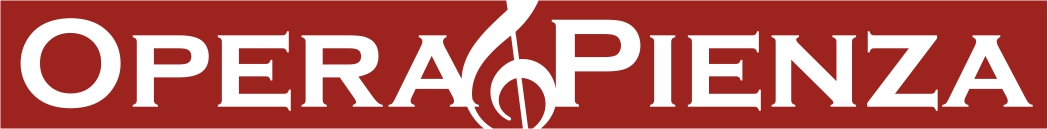 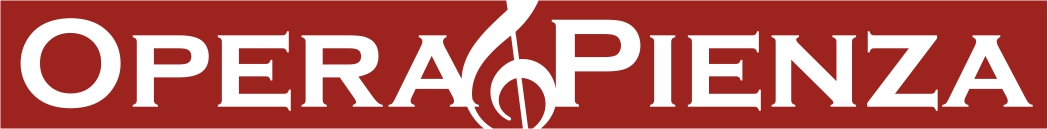 Scheda di iscrizione/Registration FormX Concorso Internazionale / X International Competition per Cantanti Lirici / for Lyrical Singers 10-11-12 Ottobre / October  2019Si prega di compilare in stampatello o su foglio word la presente scheda / Please complete the following form in capital letters and include it with your registration  (di cui sono valide anche fotocopie/photocopies are also acceptable)Nome_____________________________________________________________________________First NameCognome___________________________________________________________________________SurnameLuogo di Nascita ____________________________il____________________________età__________Place of birthNazionalità/Nationality____________________________________________________________________Città di Residenza  ________________________________________________c.a.p________________
Place of ResidenceIndirizzo/Address_________________________________________________________________________e-mail_________________________________________________cell__________________________Registro Vocale______________________________________________________________________
Vocal Range Io sottoscritto dichiaro di essere d’accordo sulle norme contenute nel presente regolamento del concorso e sulle decisioni inappellabili della Commissione Giudicatrice./I declare that I agree with the terms and regulations and accept the decisions of the Jury as final.Data/Date_______________Firma/Signature______________________________________________Ai sensi del Decreto Legislativo n. 196/2003 i dati sopra riportati sono prescritti dalle disposizioni vigenti ai fini del procedimento per il quale sonorichiesti e verranno utilizzati unicamente a tale scopo. La sottoscrizione del presente modulo vale come consenso al trattamento dei datiX Concorso Internazionale / X International Competitionper Cantanti Lirici / for Lyrical Singers 10-11-12 Ottobre / October  2019Elenco Brani/List of AriasBrano / First Aria (tale brano non è modificabile come previsto dall’art. 11/this selection cannot be changed once it has been submitted, according to article 11 of the regulations)Aria____________________________________________________________________________________________Opera___________________________________________________________________________________________Compositore/Composer_____________________________________________________________________________Brano 2/ Second AriaAria____________________________________________________________________________________________Opera___________________________________________________________________________________________Compositore/Composer_____________________________________________________________________________Brano 3/ Third AriaAria____________________________________________________________________________________________Opera___________________________________________________________________________________________Compositore/Composer_____________________________________________________________________________Brano 4/ Fourth AriaAria____________________________________________________________________________________________Opera___________________________________________________________________________________________Compositore/Composer_____________________________________________________________________________Brano 5/ Fifth AriaAria____________________________________________________________________________________________Opera___________________________________________________________________________________________Compositore/Composer_____________________________________________________________________________[ ] I intend to partecipate in the Competition for  the assignment of the work L’Elisir d’Amore (see art. 11)[ ] Chiedo pianista accompagnatore / piano accompanist requested[ ] Non chiedo pianista accompagnatore / piano accompanist not necessary      (Please tick the box over it) Data/Date___________________Firma/Sigature________________________________________Info line:  +39 3357542186            +39 0578 749796 – +39 0578 748502 fax +39 0578749798www.operapienza.it www.comune.pienza.si.it e-mail: iscrizioni.concorsofranci@comune.pienza.si.it  info@operapienza.it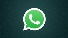 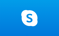 